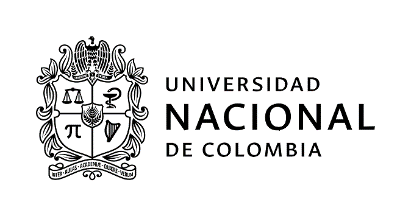 SOLICITUD PARA PARTICIPAR EN EL PROCESO DE SELECCIÓN DE ESTUDIANTE AUXILIAR PARA DEPENDENCIAS ADMINISTRATIVASPara participar en esta convocatoria certifico que actualmente y a la fecha no soy Monitor ni Becario de la Universidad Nacional de ColombiaEstoy interesado en participar en la convocatoria para la Dependencia o Proyecto: ______________________________________________________________________________________________Código convocatoria: ______________Nombres y apellidos: _______________________________________________________________Cédula: ______________________________Teléfono: _____________________________Correo electrónico institucional: ______________________________________________________Soy Estudiante de la Carrera: _________________________________________________________Facultad: _________________________		Sede: ____________________________Actualmente curso el ________semestre		PBM: ______________Mi promedio académico es de: ______		Pagué por concepto de matrícula: _____________Cursé línea de profundización:  SI (    )      NO (      )        Cuál(es)?:_______________________________________________________________________________________________________________Carga Académica: (Asignaturas registradas): ____________________________________________Disponibilidad Horaria (total horas): _______________Conocimientos en el área de sistemas (software, lenguajes, herramientas): ____________________________________________________________________________________________________________________________________________________________________________________________________________________________________________________________________________________________________________________________________________________Conocimiento de otros idiomas que habla, lee y escribe de forma Regular, Bien o Muy Bien:Puedo aportar a la Universidad las siguientes competencias personales, académicas y administrativas:1._______________________________________________________________________________2._______________________________________________________________________________3._______________________________________________________________________________4._______________________________________________________________________________5._______________________________________________________________________________6._______________________________________________________________________________7._________________________________________________________________________________________________________________					______________Firma										FechaNOTA: La Universidad anulará la presente solicitud en caso de no ser verídica la información académicaNúmero de Convocatoria161161Fecha de diligenciamientoFecha de diligenciamientoFecha de diligenciamientoFecha de diligenciamiento2804042021Nombre de la convocatoria, proyecto o Proceso DISEÑO DE SISTEMAS DE DISPENSACIÓN CON VÁLVULA DESCARTABLE PARA PRODUCTOS DE WEST - QUÍMICA PARA LA VIDA H: 25598DISEÑO DE SISTEMAS DE DISPENSACIÓN CON VÁLVULA DESCARTABLE PARA PRODUCTOS DE WEST - QUÍMICA PARA LA VIDA H: 25598DISEÑO DE SISTEMAS DE DISPENSACIÓN CON VÁLVULA DESCARTABLE PARA PRODUCTOS DE WEST - QUÍMICA PARA LA VIDA H: 25598DISEÑO DE SISTEMAS DE DISPENSACIÓN CON VÁLVULA DESCARTABLE PARA PRODUCTOS DE WEST - QUÍMICA PARA LA VIDA H: 25598DISEÑO DE SISTEMAS DE DISPENSACIÓN CON VÁLVULA DESCARTABLE PARA PRODUCTOS DE WEST - QUÍMICA PARA LA VIDA H: 25598DISEÑO DE SISTEMAS DE DISPENSACIÓN CON VÁLVULA DESCARTABLE PARA PRODUCTOS DE WEST - QUÍMICA PARA LA VIDA H: 25598DISEÑO DE SISTEMAS DE DISPENSACIÓN CON VÁLVULA DESCARTABLE PARA PRODUCTOS DE WEST - QUÍMICA PARA LA VIDA H: 25598DISEÑO DE SISTEMAS DE DISPENSACIÓN CON VÁLVULA DESCARTABLE PARA PRODUCTOS DE WEST - QUÍMICA PARA LA VIDA H: 25598DISEÑO DE SISTEMAS DE DISPENSACIÓN CON VÁLVULA DESCARTABLE PARA PRODUCTOS DE WEST - QUÍMICA PARA LA VIDA H: 25598DISEÑO DE SISTEMAS DE DISPENSACIÓN CON VÁLVULA DESCARTABLE PARA PRODUCTOS DE WEST - QUÍMICA PARA LA VIDA H: 25598Nombre de la dependencia Departamento de Ingeniería MecánicaDepartamento de Ingeniería MecánicaDepartamento de Ingeniería MecánicaDepartamento de Ingeniería MecánicaDepartamento de Ingeniería MecánicaDepartamento de Ingeniería MecánicaDepartamento de Ingeniería MecánicaDepartamento de Ingeniería MecánicaDepartamento de Ingeniería MecánicaDepartamento de Ingeniería MecánicaNombre del área (Opcional)Tipo de estudiantePregrado   Pregrado   Pregrado   Pregrado   Posgrado    Posgrado    Posgrado    Posgrado    Posgrado    Posgrado    Tipo de convocatoriaTipo de convocatoriaApoyoAcadémicoApoyo a proyectos investigación o extensiónApoyo a proyectos investigación o extensiónGestiónAdministrativaGestiónAdministrativaBienestar universitarioBienestar universitarioBienestar universitarioOtroOtroRequisitos generales(Acuerdo CSU 211/2015 Art. 2)a. Tener la calidad de estudiante de pregrado o postgrado de la Universidad Nacional de Colombia. b. Tener un Promedio Aritmético Ponderado Acumulado - P.A.P.A. igual o superior a 3.5 para estudiantes de pregrado, e igual o superior a 4.0 para estudiantes de postgrado. c. No ostentar la calidad de monitor o becario de la Universidad Nacional de Colombia. Parágrafo. Para los estudiantes de postgrado que se encuentren debidamente matriculados en primer semestre de un programa de postgrado cumplir una de las siguientes condiciones, de acuerdo con el tipo de admisión, así: 1. Admisión regular, haber obtenido un promedio de calificación que se encuentre dentro de la franja del 30% más alto en el examen de admisión al postgrado correspondiente. 2. Haber sido admitido por admisión automática, según el artículo 57, literal c, del Acuerdo 008 de 2008 del Consejo Superior Universitario - Estatuto Estudiantil. 3. Admisión mediante tránsito entre programas de posgrado, tener un promedio igual o superior a 4.0 en el programa de posgrado desde el cual se aprobó el tránsito."Nota: El estudiante que se postule a la convocatoria, manifiesta conocer la normatividad relacionada con la convocatoria y autoriza a la universidad para realizar las verificaciones pertinentesa. Tener la calidad de estudiante de pregrado o postgrado de la Universidad Nacional de Colombia. b. Tener un Promedio Aritmético Ponderado Acumulado - P.A.P.A. igual o superior a 3.5 para estudiantes de pregrado, e igual o superior a 4.0 para estudiantes de postgrado. c. No ostentar la calidad de monitor o becario de la Universidad Nacional de Colombia. Parágrafo. Para los estudiantes de postgrado que se encuentren debidamente matriculados en primer semestre de un programa de postgrado cumplir una de las siguientes condiciones, de acuerdo con el tipo de admisión, así: 1. Admisión regular, haber obtenido un promedio de calificación que se encuentre dentro de la franja del 30% más alto en el examen de admisión al postgrado correspondiente. 2. Haber sido admitido por admisión automática, según el artículo 57, literal c, del Acuerdo 008 de 2008 del Consejo Superior Universitario - Estatuto Estudiantil. 3. Admisión mediante tránsito entre programas de posgrado, tener un promedio igual o superior a 4.0 en el programa de posgrado desde el cual se aprobó el tránsito."Nota: El estudiante que se postule a la convocatoria, manifiesta conocer la normatividad relacionada con la convocatoria y autoriza a la universidad para realizar las verificaciones pertinentesa. Tener la calidad de estudiante de pregrado o postgrado de la Universidad Nacional de Colombia. b. Tener un Promedio Aritmético Ponderado Acumulado - P.A.P.A. igual o superior a 3.5 para estudiantes de pregrado, e igual o superior a 4.0 para estudiantes de postgrado. c. No ostentar la calidad de monitor o becario de la Universidad Nacional de Colombia. Parágrafo. Para los estudiantes de postgrado que se encuentren debidamente matriculados en primer semestre de un programa de postgrado cumplir una de las siguientes condiciones, de acuerdo con el tipo de admisión, así: 1. Admisión regular, haber obtenido un promedio de calificación que se encuentre dentro de la franja del 30% más alto en el examen de admisión al postgrado correspondiente. 2. Haber sido admitido por admisión automática, según el artículo 57, literal c, del Acuerdo 008 de 2008 del Consejo Superior Universitario - Estatuto Estudiantil. 3. Admisión mediante tránsito entre programas de posgrado, tener un promedio igual o superior a 4.0 en el programa de posgrado desde el cual se aprobó el tránsito."Nota: El estudiante que se postule a la convocatoria, manifiesta conocer la normatividad relacionada con la convocatoria y autoriza a la universidad para realizar las verificaciones pertinentesa. Tener la calidad de estudiante de pregrado o postgrado de la Universidad Nacional de Colombia. b. Tener un Promedio Aritmético Ponderado Acumulado - P.A.P.A. igual o superior a 3.5 para estudiantes de pregrado, e igual o superior a 4.0 para estudiantes de postgrado. c. No ostentar la calidad de monitor o becario de la Universidad Nacional de Colombia. Parágrafo. Para los estudiantes de postgrado que se encuentren debidamente matriculados en primer semestre de un programa de postgrado cumplir una de las siguientes condiciones, de acuerdo con el tipo de admisión, así: 1. Admisión regular, haber obtenido un promedio de calificación que se encuentre dentro de la franja del 30% más alto en el examen de admisión al postgrado correspondiente. 2. Haber sido admitido por admisión automática, según el artículo 57, literal c, del Acuerdo 008 de 2008 del Consejo Superior Universitario - Estatuto Estudiantil. 3. Admisión mediante tránsito entre programas de posgrado, tener un promedio igual o superior a 4.0 en el programa de posgrado desde el cual se aprobó el tránsito."Nota: El estudiante que se postule a la convocatoria, manifiesta conocer la normatividad relacionada con la convocatoria y autoriza a la universidad para realizar las verificaciones pertinentesa. Tener la calidad de estudiante de pregrado o postgrado de la Universidad Nacional de Colombia. b. Tener un Promedio Aritmético Ponderado Acumulado - P.A.P.A. igual o superior a 3.5 para estudiantes de pregrado, e igual o superior a 4.0 para estudiantes de postgrado. c. No ostentar la calidad de monitor o becario de la Universidad Nacional de Colombia. Parágrafo. Para los estudiantes de postgrado que se encuentren debidamente matriculados en primer semestre de un programa de postgrado cumplir una de las siguientes condiciones, de acuerdo con el tipo de admisión, así: 1. Admisión regular, haber obtenido un promedio de calificación que se encuentre dentro de la franja del 30% más alto en el examen de admisión al postgrado correspondiente. 2. Haber sido admitido por admisión automática, según el artículo 57, literal c, del Acuerdo 008 de 2008 del Consejo Superior Universitario - Estatuto Estudiantil. 3. Admisión mediante tránsito entre programas de posgrado, tener un promedio igual o superior a 4.0 en el programa de posgrado desde el cual se aprobó el tránsito."Nota: El estudiante que se postule a la convocatoria, manifiesta conocer la normatividad relacionada con la convocatoria y autoriza a la universidad para realizar las verificaciones pertinentesa. Tener la calidad de estudiante de pregrado o postgrado de la Universidad Nacional de Colombia. b. Tener un Promedio Aritmético Ponderado Acumulado - P.A.P.A. igual o superior a 3.5 para estudiantes de pregrado, e igual o superior a 4.0 para estudiantes de postgrado. c. No ostentar la calidad de monitor o becario de la Universidad Nacional de Colombia. Parágrafo. Para los estudiantes de postgrado que se encuentren debidamente matriculados en primer semestre de un programa de postgrado cumplir una de las siguientes condiciones, de acuerdo con el tipo de admisión, así: 1. Admisión regular, haber obtenido un promedio de calificación que se encuentre dentro de la franja del 30% más alto en el examen de admisión al postgrado correspondiente. 2. Haber sido admitido por admisión automática, según el artículo 57, literal c, del Acuerdo 008 de 2008 del Consejo Superior Universitario - Estatuto Estudiantil. 3. Admisión mediante tránsito entre programas de posgrado, tener un promedio igual o superior a 4.0 en el programa de posgrado desde el cual se aprobó el tránsito."Nota: El estudiante que se postule a la convocatoria, manifiesta conocer la normatividad relacionada con la convocatoria y autoriza a la universidad para realizar las verificaciones pertinentesa. Tener la calidad de estudiante de pregrado o postgrado de la Universidad Nacional de Colombia. b. Tener un Promedio Aritmético Ponderado Acumulado - P.A.P.A. igual o superior a 3.5 para estudiantes de pregrado, e igual o superior a 4.0 para estudiantes de postgrado. c. No ostentar la calidad de monitor o becario de la Universidad Nacional de Colombia. Parágrafo. Para los estudiantes de postgrado que se encuentren debidamente matriculados en primer semestre de un programa de postgrado cumplir una de las siguientes condiciones, de acuerdo con el tipo de admisión, así: 1. Admisión regular, haber obtenido un promedio de calificación que se encuentre dentro de la franja del 30% más alto en el examen de admisión al postgrado correspondiente. 2. Haber sido admitido por admisión automática, según el artículo 57, literal c, del Acuerdo 008 de 2008 del Consejo Superior Universitario - Estatuto Estudiantil. 3. Admisión mediante tránsito entre programas de posgrado, tener un promedio igual o superior a 4.0 en el programa de posgrado desde el cual se aprobó el tránsito."Nota: El estudiante que se postule a la convocatoria, manifiesta conocer la normatividad relacionada con la convocatoria y autoriza a la universidad para realizar las verificaciones pertinentesa. Tener la calidad de estudiante de pregrado o postgrado de la Universidad Nacional de Colombia. b. Tener un Promedio Aritmético Ponderado Acumulado - P.A.P.A. igual o superior a 3.5 para estudiantes de pregrado, e igual o superior a 4.0 para estudiantes de postgrado. c. No ostentar la calidad de monitor o becario de la Universidad Nacional de Colombia. Parágrafo. Para los estudiantes de postgrado que se encuentren debidamente matriculados en primer semestre de un programa de postgrado cumplir una de las siguientes condiciones, de acuerdo con el tipo de admisión, así: 1. Admisión regular, haber obtenido un promedio de calificación que se encuentre dentro de la franja del 30% más alto en el examen de admisión al postgrado correspondiente. 2. Haber sido admitido por admisión automática, según el artículo 57, literal c, del Acuerdo 008 de 2008 del Consejo Superior Universitario - Estatuto Estudiantil. 3. Admisión mediante tránsito entre programas de posgrado, tener un promedio igual o superior a 4.0 en el programa de posgrado desde el cual se aprobó el tránsito."Nota: El estudiante que se postule a la convocatoria, manifiesta conocer la normatividad relacionada con la convocatoria y autoriza a la universidad para realizar las verificaciones pertinentesa. Tener la calidad de estudiante de pregrado o postgrado de la Universidad Nacional de Colombia. b. Tener un Promedio Aritmético Ponderado Acumulado - P.A.P.A. igual o superior a 3.5 para estudiantes de pregrado, e igual o superior a 4.0 para estudiantes de postgrado. c. No ostentar la calidad de monitor o becario de la Universidad Nacional de Colombia. Parágrafo. Para los estudiantes de postgrado que se encuentren debidamente matriculados en primer semestre de un programa de postgrado cumplir una de las siguientes condiciones, de acuerdo con el tipo de admisión, así: 1. Admisión regular, haber obtenido un promedio de calificación que se encuentre dentro de la franja del 30% más alto en el examen de admisión al postgrado correspondiente. 2. Haber sido admitido por admisión automática, según el artículo 57, literal c, del Acuerdo 008 de 2008 del Consejo Superior Universitario - Estatuto Estudiantil. 3. Admisión mediante tránsito entre programas de posgrado, tener un promedio igual o superior a 4.0 en el programa de posgrado desde el cual se aprobó el tránsito."Nota: El estudiante que se postule a la convocatoria, manifiesta conocer la normatividad relacionada con la convocatoria y autoriza a la universidad para realizar las verificaciones pertinentesa. Tener la calidad de estudiante de pregrado o postgrado de la Universidad Nacional de Colombia. b. Tener un Promedio Aritmético Ponderado Acumulado - P.A.P.A. igual o superior a 3.5 para estudiantes de pregrado, e igual o superior a 4.0 para estudiantes de postgrado. c. No ostentar la calidad de monitor o becario de la Universidad Nacional de Colombia. Parágrafo. Para los estudiantes de postgrado que se encuentren debidamente matriculados en primer semestre de un programa de postgrado cumplir una de las siguientes condiciones, de acuerdo con el tipo de admisión, así: 1. Admisión regular, haber obtenido un promedio de calificación que se encuentre dentro de la franja del 30% más alto en el examen de admisión al postgrado correspondiente. 2. Haber sido admitido por admisión automática, según el artículo 57, literal c, del Acuerdo 008 de 2008 del Consejo Superior Universitario - Estatuto Estudiantil. 3. Admisión mediante tránsito entre programas de posgrado, tener un promedio igual o superior a 4.0 en el programa de posgrado desde el cual se aprobó el tránsito."Nota: El estudiante que se postule a la convocatoria, manifiesta conocer la normatividad relacionada con la convocatoria y autoriza a la universidad para realizar las verificaciones pertinentesNo. de estudiantes a vincular1 (Uno)1 (Uno)1 (Uno)1 (Uno)1 (Uno)1 (Uno)1 (Uno)1 (Uno)1 (Uno)1 (Uno)Perfil requeridoEstudiante de Maestría en Ingeniería - Automatización Industrial Estudiante de Maestría en Ingeniería - Automatización Industrial Estudiante de Maestría en Ingeniería - Automatización Industrial Estudiante de Maestría en Ingeniería - Automatización Industrial Estudiante de Maestría en Ingeniería - Automatización Industrial Estudiante de Maestría en Ingeniería - Automatización Industrial Estudiante de Maestría en Ingeniería - Automatización Industrial Estudiante de Maestría en Ingeniería - Automatización Industrial Estudiante de Maestría en Ingeniería - Automatización Industrial Estudiante de Maestría en Ingeniería - Automatización Industrial Perfil requeridoHaber realizado pregrado en Ingeniería Mecánica con un PAPA igual o superior a 4.0Haber realizado pregrado en Ingeniería Mecánica con un PAPA igual o superior a 4.0Haber realizado pregrado en Ingeniería Mecánica con un PAPA igual o superior a 4.0Haber realizado pregrado en Ingeniería Mecánica con un PAPA igual o superior a 4.0Haber realizado pregrado en Ingeniería Mecánica con un PAPA igual o superior a 4.0Haber realizado pregrado en Ingeniería Mecánica con un PAPA igual o superior a 4.0Haber realizado pregrado en Ingeniería Mecánica con un PAPA igual o superior a 4.0Haber realizado pregrado en Ingeniería Mecánica con un PAPA igual o superior a 4.0Haber realizado pregrado en Ingeniería Mecánica con un PAPA igual o superior a 4.0Haber realizado pregrado en Ingeniería Mecánica con un PAPA igual o superior a 4.0Perfil requeridoAvance requerido del posgrado: A partir del segundo semestre en adelante.Avance requerido del posgrado: A partir del segundo semestre en adelante.Avance requerido del posgrado: A partir del segundo semestre en adelante.Avance requerido del posgrado: A partir del segundo semestre en adelante.Avance requerido del posgrado: A partir del segundo semestre en adelante.Avance requerido del posgrado: A partir del segundo semestre en adelante.Avance requerido del posgrado: A partir del segundo semestre en adelante.Avance requerido del posgrado: A partir del segundo semestre en adelante.Avance requerido del posgrado: A partir del segundo semestre en adelante.Avance requerido del posgrado: A partir del segundo semestre en adelante.Perfil requeridoConocimientos específicos que se exigen: Diseño mecánico y mecatrónico, válvulas neumáticas, y circuitos neumáticos.Conocimientos específicos que se exigen: Diseño mecánico y mecatrónico, válvulas neumáticas, y circuitos neumáticos.Conocimientos específicos que se exigen: Diseño mecánico y mecatrónico, válvulas neumáticas, y circuitos neumáticos.Conocimientos específicos que se exigen: Diseño mecánico y mecatrónico, válvulas neumáticas, y circuitos neumáticos.Conocimientos específicos que se exigen: Diseño mecánico y mecatrónico, válvulas neumáticas, y circuitos neumáticos.Conocimientos específicos que se exigen: Diseño mecánico y mecatrónico, válvulas neumáticas, y circuitos neumáticos.Conocimientos específicos que se exigen: Diseño mecánico y mecatrónico, válvulas neumáticas, y circuitos neumáticos.Conocimientos específicos que se exigen: Diseño mecánico y mecatrónico, válvulas neumáticas, y circuitos neumáticos.Conocimientos específicos que se exigen: Diseño mecánico y mecatrónico, válvulas neumáticas, y circuitos neumáticos.Conocimientos específicos que se exigen: Diseño mecánico y mecatrónico, válvulas neumáticas, y circuitos neumáticos.Perfil requeridoPreferiblemente tener PAPA igual o superior a 4.5Preferiblemente tener PAPA igual o superior a 4.5Preferiblemente tener PAPA igual o superior a 4.5Preferiblemente tener PAPA igual o superior a 4.5Preferiblemente tener PAPA igual o superior a 4.5Preferiblemente tener PAPA igual o superior a 4.5Preferiblemente tener PAPA igual o superior a 4.5Preferiblemente tener PAPA igual o superior a 4.5Preferiblemente tener PAPA igual o superior a 4.5Preferiblemente tener PAPA igual o superior a 4.5Actividades a desarrollarRealizar la selección de elementos neumáticos del sistema de ensamble de componentes.Realizar la selección de elementos neumáticos del sistema de ensamble de componentes.Realizar la selección de elementos neumáticos del sistema de ensamble de componentes.Realizar la selección de elementos neumáticos del sistema de ensamble de componentes.Realizar la selección de elementos neumáticos del sistema de ensamble de componentes.Realizar la selección de elementos neumáticos del sistema de ensamble de componentes.Realizar la selección de elementos neumáticos del sistema de ensamble de componentes.Realizar la selección de elementos neumáticos del sistema de ensamble de componentes.Realizar la selección de elementos neumáticos del sistema de ensamble de componentes.Realizar la selección de elementos neumáticos del sistema de ensamble de componentes.Actividades a desarrollarRealizar la selección de elementos de sensoria y control para el sistema de ensamble componentesRealizar la selección de elementos de sensoria y control para el sistema de ensamble componentesRealizar la selección de elementos de sensoria y control para el sistema de ensamble componentesRealizar la selección de elementos de sensoria y control para el sistema de ensamble componentesRealizar la selección de elementos de sensoria y control para el sistema de ensamble componentesRealizar la selección de elementos de sensoria y control para el sistema de ensamble componentesRealizar la selección de elementos de sensoria y control para el sistema de ensamble componentesRealizar la selección de elementos de sensoria y control para el sistema de ensamble componentesRealizar la selección de elementos de sensoria y control para el sistema de ensamble componentesRealizar la selección de elementos de sensoria y control para el sistema de ensamble componentesActividades a desarrollarRealizar el diseño mecánico de los componentes fijación requeridos para el sistema de racionamiento neumático y de controlRealizar el diseño mecánico de los componentes fijación requeridos para el sistema de racionamiento neumático y de controlRealizar el diseño mecánico de los componentes fijación requeridos para el sistema de racionamiento neumático y de controlRealizar el diseño mecánico de los componentes fijación requeridos para el sistema de racionamiento neumático y de controlRealizar el diseño mecánico de los componentes fijación requeridos para el sistema de racionamiento neumático y de controlRealizar el diseño mecánico de los componentes fijación requeridos para el sistema de racionamiento neumático y de controlRealizar el diseño mecánico de los componentes fijación requeridos para el sistema de racionamiento neumático y de controlRealizar el diseño mecánico de los componentes fijación requeridos para el sistema de racionamiento neumático y de controlRealizar el diseño mecánico de los componentes fijación requeridos para el sistema de racionamiento neumático y de controlRealizar el diseño mecánico de los componentes fijación requeridos para el sistema de racionamiento neumático y de controlActividades a desarrollarRealizar el diseño del sistema de controlRealizar el diseño del sistema de controlRealizar el diseño del sistema de controlRealizar el diseño del sistema de controlRealizar el diseño del sistema de controlRealizar el diseño del sistema de controlRealizar el diseño del sistema de controlRealizar el diseño del sistema de controlRealizar el diseño del sistema de controlRealizar el diseño del sistema de controlActividades a desarrollarRealizar planos tanto de los componentes mecánicos como de controlRealizar planos tanto de los componentes mecánicos como de controlRealizar planos tanto de los componentes mecánicos como de controlRealizar planos tanto de los componentes mecánicos como de controlRealizar planos tanto de los componentes mecánicos como de controlRealizar planos tanto de los componentes mecánicos como de controlRealizar planos tanto de los componentes mecánicos como de controlRealizar planos tanto de los componentes mecánicos como de controlRealizar planos tanto de los componentes mecánicos como de controlRealizar planos tanto de los componentes mecánicos como de controlActividades a desarrollarRealizar informe instructivo de operación.Realizar informe instructivo de operación.Realizar informe instructivo de operación.Realizar informe instructivo de operación.Realizar informe instructivo de operación.Realizar informe instructivo de operación.Realizar informe instructivo de operación.Realizar informe instructivo de operación.Realizar informe instructivo de operación.Realizar informe instructivo de operación.Disponibilidad de tiempo requerida20 H/semana 20 H/semana 20 H/semana 20 H/semana 20 H/semana 20 H/semana 20 H/semana 20 H/semana 20 H/semana 20 H/semana Estímulo económico mensual1.800.000/Mes1.800.000/Mes1.800.000/Mes1.800.000/Mes1.800.000/Mes1.800.000/Mes1.800.000/Mes1.800.000/Mes1.800.000/Mes1.800.000/MesDuración de la vinculación1 mes1 mes1 mes1 mes1 mes1 mes1 mes1 mes1 mes1 mesTérminos para la presentación de documentos y selecciónCorreo electrónico o dirección donde se deben presentar los documentos y criterios de selección: mfgiraldos@unal.edu.coCorreo electrónico o dirección donde se deben presentar los documentos y criterios de selección: mfgiraldos@unal.edu.coCorreo electrónico o dirección donde se deben presentar los documentos y criterios de selección: mfgiraldos@unal.edu.coCorreo electrónico o dirección donde se deben presentar los documentos y criterios de selección: mfgiraldos@unal.edu.coCorreo electrónico o dirección donde se deben presentar los documentos y criterios de selección: mfgiraldos@unal.edu.coCorreo electrónico o dirección donde se deben presentar los documentos y criterios de selección: mfgiraldos@unal.edu.coCorreo electrónico o dirección donde se deben presentar los documentos y criterios de selección: mfgiraldos@unal.edu.coCorreo electrónico o dirección donde se deben presentar los documentos y criterios de selección: mfgiraldos@unal.edu.coCorreo electrónico o dirección donde se deben presentar los documentos y criterios de selección: mfgiraldos@unal.edu.coCorreo electrónico o dirección donde se deben presentar los documentos y criterios de selección: mfgiraldos@unal.edu.coFecha de cierre de la convocatoria04/05/2021 5:00 p.m.04/05/2021 5:00 p.m.04/05/2021 5:00 p.m.04/05/2021 5:00 p.m.04/05/2021 5:00 p.m.04/05/2021 5:00 p.m.04/05/2021 5:00 p.m.04/05/2021 5:00 p.m.04/05/2021 5:00 p.m.04/05/2021 5:00 p.m.Documentos Obligatorios- Certificado de notas. (Solicitado al programa curricular o a Registro y Matrícula) (Reporte de resultado de admisión al posgrado para primera matrícula)- Fotocopia de la Cédula.- Horario de Clases.- Certificado de Matrícula- Formato “SOLICITUD PARA PARTICIPAR EN EL PROCESO DE SELECCIÓN DE ESTUDIANTE AUXILIAR PARA DEPENDENCIAS ADMINISTRATIVAS” diligenciado (Ver  anexo formato convocatoria)- Certificado de notas. (Solicitado al programa curricular o a Registro y Matrícula) (Reporte de resultado de admisión al posgrado para primera matrícula)- Fotocopia de la Cédula.- Horario de Clases.- Certificado de Matrícula- Formato “SOLICITUD PARA PARTICIPAR EN EL PROCESO DE SELECCIÓN DE ESTUDIANTE AUXILIAR PARA DEPENDENCIAS ADMINISTRATIVAS” diligenciado (Ver  anexo formato convocatoria)- Certificado de notas. (Solicitado al programa curricular o a Registro y Matrícula) (Reporte de resultado de admisión al posgrado para primera matrícula)- Fotocopia de la Cédula.- Horario de Clases.- Certificado de Matrícula- Formato “SOLICITUD PARA PARTICIPAR EN EL PROCESO DE SELECCIÓN DE ESTUDIANTE AUXILIAR PARA DEPENDENCIAS ADMINISTRATIVAS” diligenciado (Ver  anexo formato convocatoria)- Certificado de notas. (Solicitado al programa curricular o a Registro y Matrícula) (Reporte de resultado de admisión al posgrado para primera matrícula)- Fotocopia de la Cédula.- Horario de Clases.- Certificado de Matrícula- Formato “SOLICITUD PARA PARTICIPAR EN EL PROCESO DE SELECCIÓN DE ESTUDIANTE AUXILIAR PARA DEPENDENCIAS ADMINISTRATIVAS” diligenciado (Ver  anexo formato convocatoria)- Certificado de notas. (Solicitado al programa curricular o a Registro y Matrícula) (Reporte de resultado de admisión al posgrado para primera matrícula)- Fotocopia de la Cédula.- Horario de Clases.- Certificado de Matrícula- Formato “SOLICITUD PARA PARTICIPAR EN EL PROCESO DE SELECCIÓN DE ESTUDIANTE AUXILIAR PARA DEPENDENCIAS ADMINISTRATIVAS” diligenciado (Ver  anexo formato convocatoria)- Certificado de notas. (Solicitado al programa curricular o a Registro y Matrícula) (Reporte de resultado de admisión al posgrado para primera matrícula)- Fotocopia de la Cédula.- Horario de Clases.- Certificado de Matrícula- Formato “SOLICITUD PARA PARTICIPAR EN EL PROCESO DE SELECCIÓN DE ESTUDIANTE AUXILIAR PARA DEPENDENCIAS ADMINISTRATIVAS” diligenciado (Ver  anexo formato convocatoria)- Certificado de notas. (Solicitado al programa curricular o a Registro y Matrícula) (Reporte de resultado de admisión al posgrado para primera matrícula)- Fotocopia de la Cédula.- Horario de Clases.- Certificado de Matrícula- Formato “SOLICITUD PARA PARTICIPAR EN EL PROCESO DE SELECCIÓN DE ESTUDIANTE AUXILIAR PARA DEPENDENCIAS ADMINISTRATIVAS” diligenciado (Ver  anexo formato convocatoria)- Certificado de notas. (Solicitado al programa curricular o a Registro y Matrícula) (Reporte de resultado de admisión al posgrado para primera matrícula)- Fotocopia de la Cédula.- Horario de Clases.- Certificado de Matrícula- Formato “SOLICITUD PARA PARTICIPAR EN EL PROCESO DE SELECCIÓN DE ESTUDIANTE AUXILIAR PARA DEPENDENCIAS ADMINISTRATIVAS” diligenciado (Ver  anexo formato convocatoria)- Certificado de notas. (Solicitado al programa curricular o a Registro y Matrícula) (Reporte de resultado de admisión al posgrado para primera matrícula)- Fotocopia de la Cédula.- Horario de Clases.- Certificado de Matrícula- Formato “SOLICITUD PARA PARTICIPAR EN EL PROCESO DE SELECCIÓN DE ESTUDIANTE AUXILIAR PARA DEPENDENCIAS ADMINISTRATIVAS” diligenciado (Ver  anexo formato convocatoria)- Certificado de notas. (Solicitado al programa curricular o a Registro y Matrícula) (Reporte de resultado de admisión al posgrado para primera matrícula)- Fotocopia de la Cédula.- Horario de Clases.- Certificado de Matrícula- Formato “SOLICITUD PARA PARTICIPAR EN EL PROCESO DE SELECCIÓN DE ESTUDIANTE AUXILIAR PARA DEPENDENCIAS ADMINISTRATIVAS” diligenciado (Ver  anexo formato convocatoria)Documentos opcionales (no pueden ser modificatorios)- Certificado de afiliación a salud- Diligenciar encuesta de morbilidad disponible en el enlace https://docs.google.com/forms/d/e/1FAIpQLScVMTa3JPbTI1VFg7WWg9fofdIkBv9In6Alui57Ti2XYX0Vzw/viewformy adjuntar soporte de diligenciamiento- Certificado de afiliación a salud- Diligenciar encuesta de morbilidad disponible en el enlace https://docs.google.com/forms/d/e/1FAIpQLScVMTa3JPbTI1VFg7WWg9fofdIkBv9In6Alui57Ti2XYX0Vzw/viewformy adjuntar soporte de diligenciamiento- Certificado de afiliación a salud- Diligenciar encuesta de morbilidad disponible en el enlace https://docs.google.com/forms/d/e/1FAIpQLScVMTa3JPbTI1VFg7WWg9fofdIkBv9In6Alui57Ti2XYX0Vzw/viewformy adjuntar soporte de diligenciamiento- Certificado de afiliación a salud- Diligenciar encuesta de morbilidad disponible en el enlace https://docs.google.com/forms/d/e/1FAIpQLScVMTa3JPbTI1VFg7WWg9fofdIkBv9In6Alui57Ti2XYX0Vzw/viewformy adjuntar soporte de diligenciamiento- Certificado de afiliación a salud- Diligenciar encuesta de morbilidad disponible en el enlace https://docs.google.com/forms/d/e/1FAIpQLScVMTa3JPbTI1VFg7WWg9fofdIkBv9In6Alui57Ti2XYX0Vzw/viewformy adjuntar soporte de diligenciamiento- Certificado de afiliación a salud- Diligenciar encuesta de morbilidad disponible en el enlace https://docs.google.com/forms/d/e/1FAIpQLScVMTa3JPbTI1VFg7WWg9fofdIkBv9In6Alui57Ti2XYX0Vzw/viewformy adjuntar soporte de diligenciamiento- Certificado de afiliación a salud- Diligenciar encuesta de morbilidad disponible en el enlace https://docs.google.com/forms/d/e/1FAIpQLScVMTa3JPbTI1VFg7WWg9fofdIkBv9In6Alui57Ti2XYX0Vzw/viewformy adjuntar soporte de diligenciamiento- Certificado de afiliación a salud- Diligenciar encuesta de morbilidad disponible en el enlace https://docs.google.com/forms/d/e/1FAIpQLScVMTa3JPbTI1VFg7WWg9fofdIkBv9In6Alui57Ti2XYX0Vzw/viewformy adjuntar soporte de diligenciamiento- Certificado de afiliación a salud- Diligenciar encuesta de morbilidad disponible en el enlace https://docs.google.com/forms/d/e/1FAIpQLScVMTa3JPbTI1VFg7WWg9fofdIkBv9In6Alui57Ti2XYX0Vzw/viewformy adjuntar soporte de diligenciamiento- Certificado de afiliación a salud- Diligenciar encuesta de morbilidad disponible en el enlace https://docs.google.com/forms/d/e/1FAIpQLScVMTa3JPbTI1VFg7WWg9fofdIkBv9In6Alui57Ti2XYX0Vzw/viewformy adjuntar soporte de diligenciamientoCriterios de evaluación1. P.A.P.A. 30%2. Entrevista 20%5. Prueba específica 50%NOTA: En caso de empate, se seleccionará o privilegiará a los estudiantes cuyos puntajes básicos de matrícula (P.B.M.) sean los más bajos dentro de los que se hayan presentado a la convocatoria correspondiente.1. P.A.P.A. 30%2. Entrevista 20%5. Prueba específica 50%NOTA: En caso de empate, se seleccionará o privilegiará a los estudiantes cuyos puntajes básicos de matrícula (P.B.M.) sean los más bajos dentro de los que se hayan presentado a la convocatoria correspondiente.1. P.A.P.A. 30%2. Entrevista 20%5. Prueba específica 50%NOTA: En caso de empate, se seleccionará o privilegiará a los estudiantes cuyos puntajes básicos de matrícula (P.B.M.) sean los más bajos dentro de los que se hayan presentado a la convocatoria correspondiente.1. P.A.P.A. 30%2. Entrevista 20%5. Prueba específica 50%NOTA: En caso de empate, se seleccionará o privilegiará a los estudiantes cuyos puntajes básicos de matrícula (P.B.M.) sean los más bajos dentro de los que se hayan presentado a la convocatoria correspondiente.1. P.A.P.A. 30%2. Entrevista 20%5. Prueba específica 50%NOTA: En caso de empate, se seleccionará o privilegiará a los estudiantes cuyos puntajes básicos de matrícula (P.B.M.) sean los más bajos dentro de los que se hayan presentado a la convocatoria correspondiente.1. P.A.P.A. 30%2. Entrevista 20%5. Prueba específica 50%NOTA: En caso de empate, se seleccionará o privilegiará a los estudiantes cuyos puntajes básicos de matrícula (P.B.M.) sean los más bajos dentro de los que se hayan presentado a la convocatoria correspondiente.1. P.A.P.A. 30%2. Entrevista 20%5. Prueba específica 50%NOTA: En caso de empate, se seleccionará o privilegiará a los estudiantes cuyos puntajes básicos de matrícula (P.B.M.) sean los más bajos dentro de los que se hayan presentado a la convocatoria correspondiente.1. P.A.P.A. 30%2. Entrevista 20%5. Prueba específica 50%NOTA: En caso de empate, se seleccionará o privilegiará a los estudiantes cuyos puntajes básicos de matrícula (P.B.M.) sean los más bajos dentro de los que se hayan presentado a la convocatoria correspondiente.1. P.A.P.A. 30%2. Entrevista 20%5. Prueba específica 50%NOTA: En caso de empate, se seleccionará o privilegiará a los estudiantes cuyos puntajes básicos de matrícula (P.B.M.) sean los más bajos dentro de los que se hayan presentado a la convocatoria correspondiente.1. P.A.P.A. 30%2. Entrevista 20%5. Prueba específica 50%NOTA: En caso de empate, se seleccionará o privilegiará a los estudiantes cuyos puntajes básicos de matrícula (P.B.M.) sean los más bajos dentro de los que se hayan presentado a la convocatoria correspondiente.Responsable de la convocatoriaJuan Fernando Ramírez Patiñojframirp@unal.edu.co 4309262Juan Fernando Ramírez Patiñojframirp@unal.edu.co 4309262Juan Fernando Ramírez Patiñojframirp@unal.edu.co 4309262Juan Fernando Ramírez Patiñojframirp@unal.edu.co 4309262Juan Fernando Ramírez Patiñojframirp@unal.edu.co 4309262Juan Fernando Ramírez Patiñojframirp@unal.edu.co 4309262Juan Fernando Ramírez Patiñojframirp@unal.edu.co 4309262Juan Fernando Ramírez Patiñojframirp@unal.edu.co 4309262Juan Fernando Ramírez Patiñojframirp@unal.edu.co 4309262Juan Fernando Ramírez Patiñojframirp@unal.edu.co 4309262LunesMartesMiércolesJuevesViernesSábadoIdiomaHabloLeoEscribo